Friday Plan - 29th May 2020Daily activities: Spellings: Learn 4 spellings each day.Reading: Read for at least 20 minutes. Tables: Practice your division tables (focus on ÷3 and ÷4 this week)Gaeilge: Practice 5 questions of your choice and answer orally.Seesaw: Go to seesaw to revise the counties of Munster today.Whole-school event: Go to the Language page for today’s activity!1. English:Revise your spellings. If your adult is able to, they could test your spellings today. If not, you could create a wordsearch including all 16 spellings. Alternatively, you could go to Seesaw and practise typing out each word in a document.Today, we are going to do a cloze activity. Use the given words to fill in the blanks. A template is also available on Seesaw if you would like to complete the task there.2. Maths:Try out this game to use your knowledge of capacity! Some of these are tricky, so you can write them on a spare piece of paper first.Look at/ do the checkup page on page 161 of your maths book (also available on Seesaw)3. Gaeilge:Task 1: Seesaw: Watch the video to practice your new language for today. Listen and repeat each of the phrases.Task 2: Seesaw: Complete the assigned activities on Seesaw.Task 3: Do page 155 in Abair Liom. This is also available on Seesaw, if you don’t have your book.Bonus activity: Practise your sign language skills with Caitríona here.Don’t forget to celebrate your learning with some Golden Time - you can even get the rest of your family involved! English: 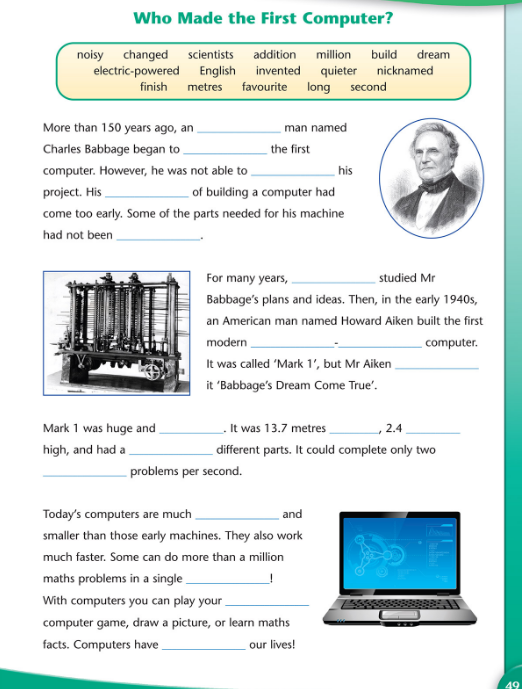 